Победители конкурса на лучший рисуноксреди 4-5кл.«Мой край родной, мой Дагестан»I место – Бекболатова Саният - 5 «д»клII место – Исрапилов Абдумалик  - 4 «г» кл.                    Дадашев Дауд  - 4 «г» кл.III место – Идрисов Ислам - 5 «в» кл.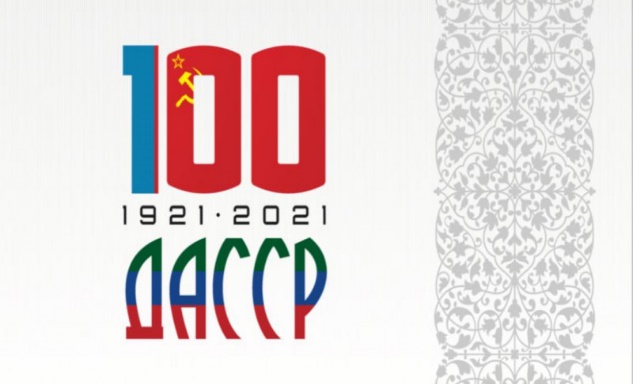 Победители конкурса на лучшую стенгазетусреди 8-10 кл.«Мой край родной, мой Дагестан»I место – учащиеся 8 «а» кл. (Кл.рук. Шахбанова Р.В.)II место  – учащиеся 10 «а» кл. (Кл.рук. Мирзаева Р.С.)III место – учащиеся  9 «а» кл. (Кл.рук. Ибрагимова З.И.)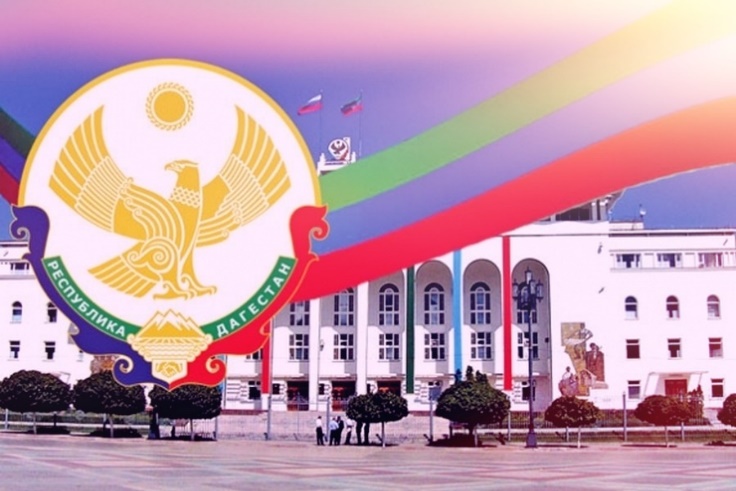 Победители конкурса на лучшего чтецасреди 3-4 кл.«Край родной навек любимый»I место – Нурбалаева Нурия - 3«а»клII место – Гасанбекова Алина  - 3 «г» кл.III место – Гусейнов Азамат - 4 «в» кл.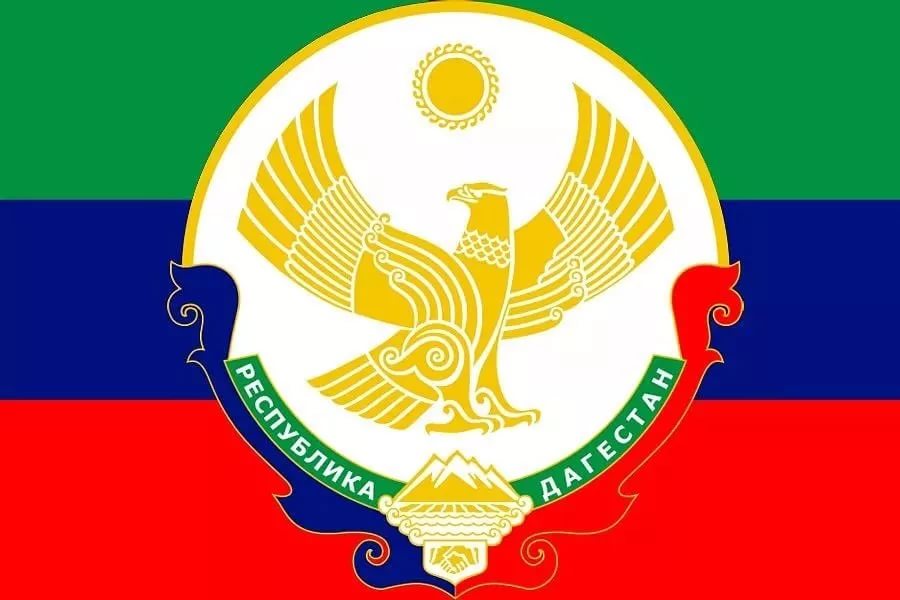 Победители конкурса на лучшее сочинениесреди 7-8 кл.«Мой родной Дагестан»I место – Алибекова Захрат - 8«б»клII место – Юсупова Нурвият -  9«в» кл.III место – Багаутдинова Гульсара - 7 «в» кл.Конкурс на лучший рисунок Конкурс на лучшую стенгазету«Мой край родной, мой Дагестан…»Библиотечный урок«Очаг мой – Дагестан»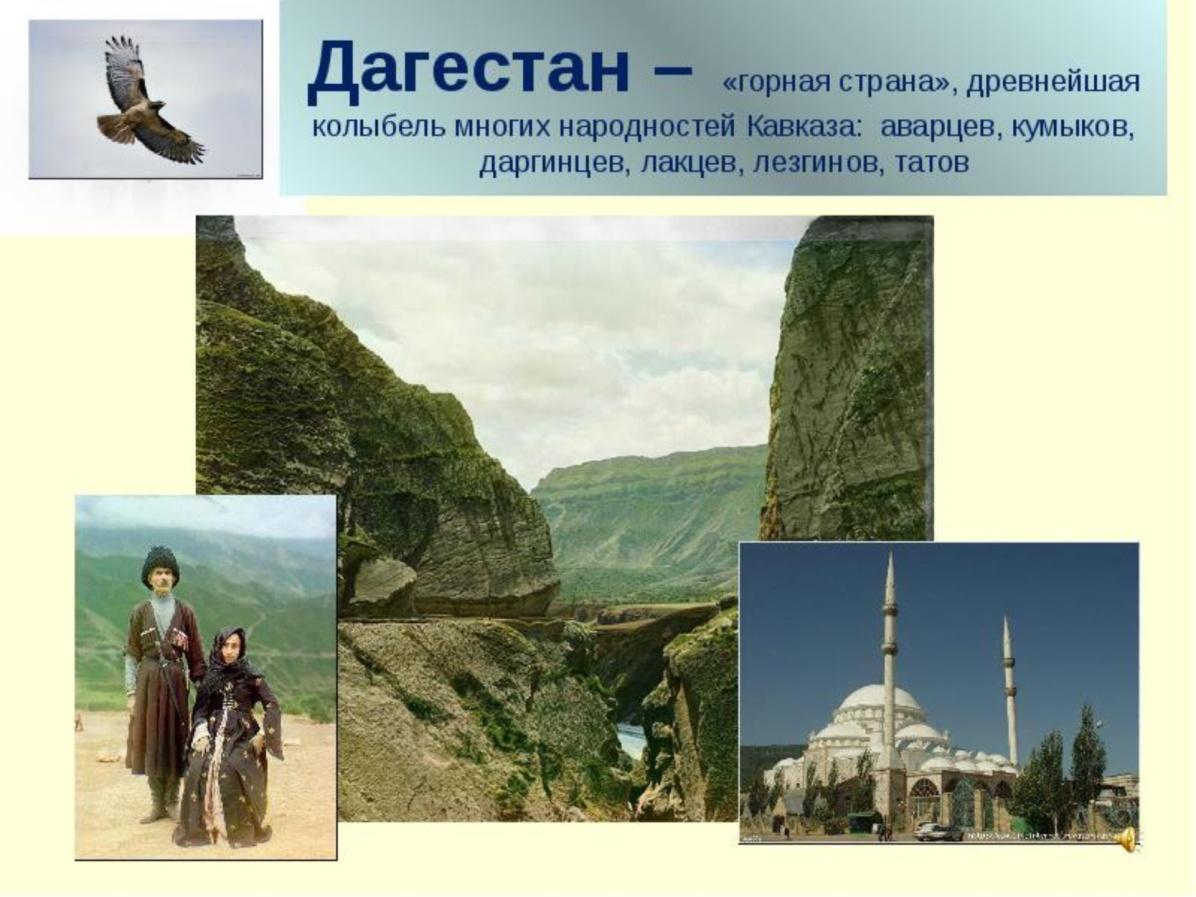 Конкурс на лучшего чтеца «Край родной навек любимый»Конкурс  на лучшее сочинение «Мой родной Дагестан»Открытый классный час«Мой край родной, мой Дагестан»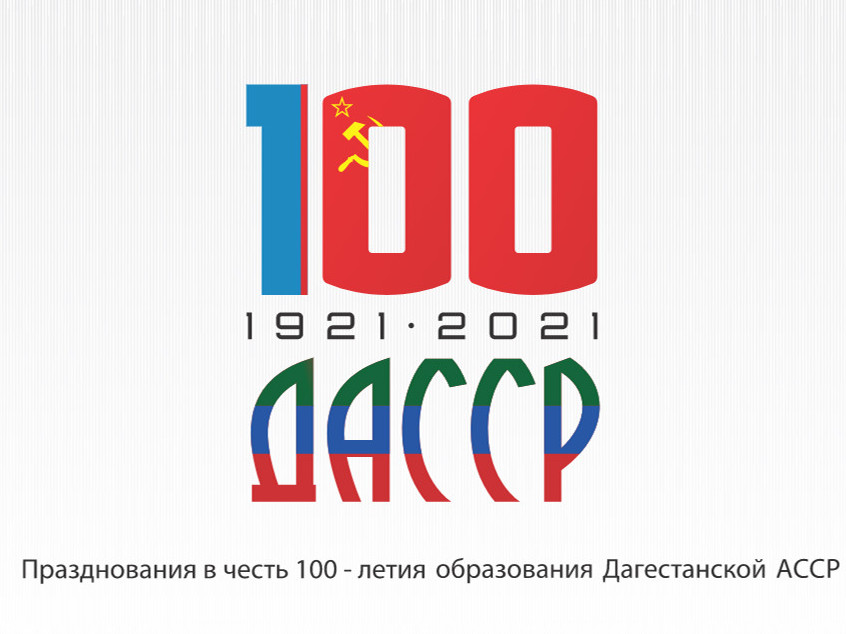 Закрытие Недели детской книги.В первый день Недели детской книги библиотекарями была организована книжная выставка на тему: «Дагестан – наш край родной», из художественных книг о Дагестане, а также был выставлен инвентарь дагестанского народа. Также выпущена газета, посвященная 100-летию ДАССР.  За первый день недели – ответственная  Гасанова З.А.  Во второй день были проведены конкурсы на лучший рисунок и на лучшую стенгазету на тему: «Мой край родной, мой Дагестан». В конкурсе на лучший рисунок участвовали 8 человек. Победители конкурса:I место – Бекболатова Саният - 5 «д»клII место – Исрапилов Абдумалик  - 4 «г» кл.                  Дадашев Дауд  - 4 «г» кл.III место – Идрисов Ислам - 5 «в» кл.Победители конкурса на лучшую стенгазету: I место – учащиеся 8 «а» кл. (Кл.рук. Шахбанова Р.В.)II место  – учащиеся 10 «а» кл. (Кл.рук. Мирзаева Р.С.)III место – учащиеся  9 «а» кл. (Кл.рук. Ибрагимова З.И.)Отв.Алибаева Н.Н.На третий день был проведен библиотечный урок на тему: «Очаг мой – Дагестан» в 4 «д» классе. Классный руководитель Байрамалиева К.Б. Учащиеся на этом мероприятии активно проявили себя, читали выразительно стихи, также пели песни, танцевали, была инсценировка «Уважуха». Отв. Темирбекова К.М-З.На четвертый день провели конкурсы на лучшего чтеца (проводился конкурс в онлайн –формате)  и на лучшее сочинение, посвященные 100-летию образования ДАССР.Победители конкурса на лучшего чтеца:I место – Нурбалаева Нурия - 3«а»клII место – Гасанбекова Алина  - 3 «г» кл.III место – Гусейнов Азамат - 4 «в» кл.Победители конкурса на лучшее сочинение:I место – Алибекова Захрат - 8«б»клII место – Юсупова Нурвият -  9«в» кл.III место – Багаутдинова Гульсара - 7 «в» кл.Отв.Гасанова З.А.На пятый день был проведен открытый классный час на тему: «Мой край родной, мой Дагестан» в 8 «а» кл. Классный руководитель Шахбанова Руманият Визировна. На данном классном часу была раскрыта история образования ДАССР. Учащимися были зачитаны кодексы чести  дагестанцев, выразительно прочитаны стихи о Дагестане, также был исполнен учащимися дагестанский танец.Шестой день – Закрытие Недели детской книги. В присутствии классных руководителей Шахбановой Р.В. и Байрамалиевой К.Б., а также зам.дир.по ВР Муртукова М.А. был подведен итог недели детской недели.На школьной линейке активные учащиеся были награждены грамотами.Информация о проведении недели детской книги размещена на школьном сайте.